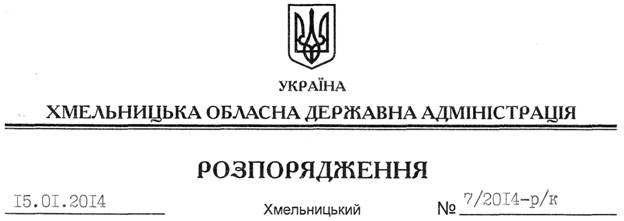 Відповідно до статті 6 Закону України “Про місцеві державні адміністрації”, статей 6, 12 Закону України “Про відпустки”:Надати заступнику голови обласної державної адміністрації Галищуку Володимиру Івановичу частину щорічної відпустки за період роботи з 21.06.2012 до 20.06.2013 року у кількості 2 календарних днів з 16 по 17 січня 2014 року включно.Підстава:	 заява В.Галищука від 14.01.2014 рокуГолова адміністрації								       В.ЯдухаПро надання відпустки В.Галищуку